ОСП МБДОУ детский сад № 8 «Звёздочка» - детский сад «Солнышко»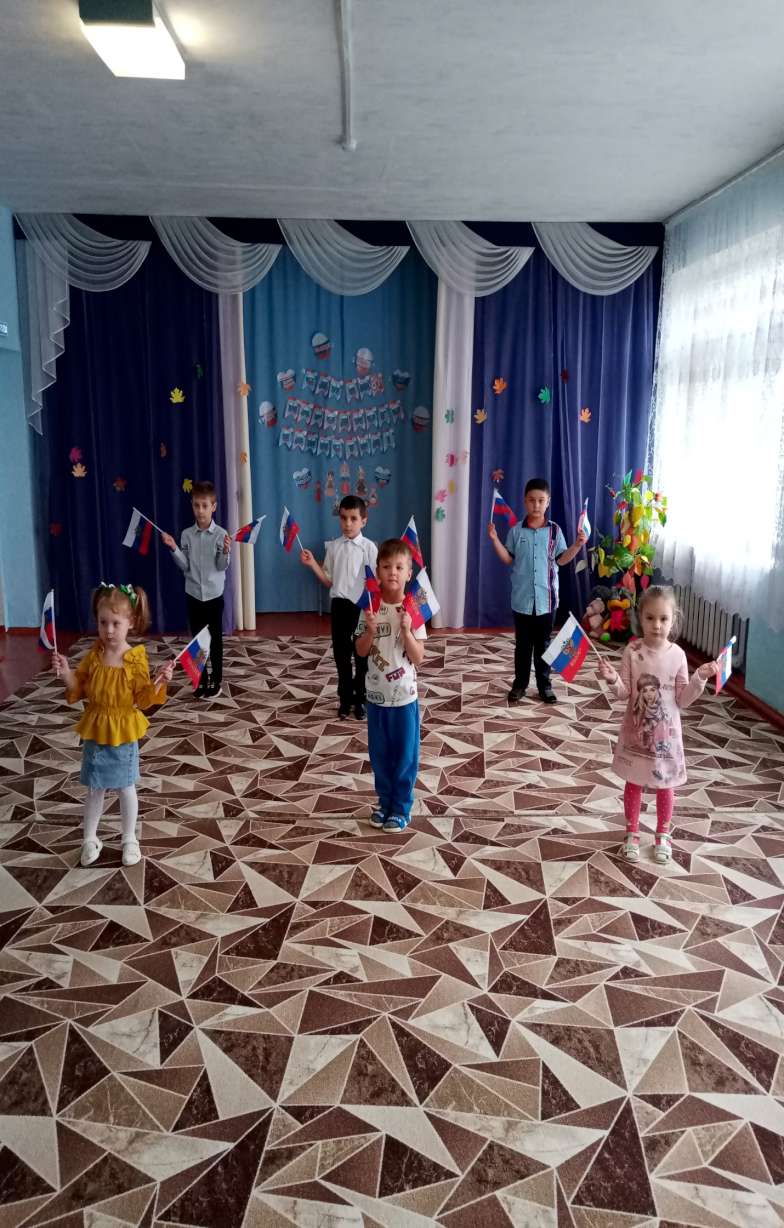 Подготовила и провела воспитатель: Елистратова С.В.Цель: Формировать у детей чувство толерантности,  уважения к Родине, стране.Задачи:Обобщать знания о нашей стране: гимне, гербе, флаге.Развивать физические качества: быстроту, ловкость, меткость.Воспитывать чувство гордости и патриотизма.Место проведения: спортивный зал.Спортивное оборудование, инвентарь: российские флажки,  3 флажка – красный , синий, белый, 3 мяча, обручи, 4 конуса, 2 хопа,  пазл «Флаг РФ» - 2 комплектаМузыкальное сопровождение:песня «Шире круг» сл. В. Викторова, муз. Д. Львова,гимн Российской Федерации,песня «Родина моя» сл. Р. Рождественского, муз. Д. Тухманова,песня «Россия, мы дети твои»,песня  «Вперед, Россия», О.Газманов.Ход мероприятия:Ведущий: Здравствуйте, ребята! Здравствуйте, уважаемые взрослые!В спортивный зал, сегодняМы приглашаем васПраздник спорта и здоровья,Начинается сейчас!Дети образуют круг. Воспитатель предлагает поздороваться друг с другом с помощью ладоней, показывая, как это можно сделать.«Дружба ладошек».Мы ладонь к ладони приложилиИ всем дружбу свою предложили. (Соединяем руки.)Весело и дружно будем играть,Чтобы счастливыми стать! (Поднимают руки вверх)Мы друг друга не обижаем.Мы друг друга уважаем! (обнимают друг друга)Звучит песня песня «Шире круг»Ведущий: Приветствуем наши команды!Команды-участники соревнований проходят под марш круг почёта (песня «Вперед, Россия») и выстраиваются в 2 колонны.Ведущий: Дорогие ребята, 4 ноября наша страна отмечает праздник – день народного единства и согласия.В день примирения и согласияМы поздравляем всех людейИ от души желаем счастьяСвятой Руси на много дней.Ведущий: Наша страна красивая, сильная, большая. Много веков наш народ живёт на этой земле. Россия… Какое красивое слово! Прислушайтесь – РОССИЯ, РОДИНА!Звучит песня «Россия, мы дети твои», на середину зала выходят несколько детей.Ведущий. Что мы Родиной зовём?1 ребёнок.  Дом, где мы с тобой живём,И берёзки, вдоль которыхРядом с мамой мы идём.2 ребёнок. Белый цвет берёзки Синий неба цвет Красная полоска Солнечный рассвет3 ребёнок. Во славу тех героевЖивём одной судьбой Сегодня Единства.Мы празднуем с тобой!4 ребёнок. Солнце золотое светит над страной: Это край любимый, это край родной. Хорошо ребятам жить в родном краю Всей душой мы любим родину свою.5 ребёнок. Мы День Единства отмечаемРосси праздник молодойИ всем, и каждому желаемСтране быть верным всей душой.Ведущий. Есть у нашего государства и самая главная торжественная песня-это гимн России. Исполняется он на всех государственных праздниках и торжественных мероприятиях. Слушают гимн, стоя и никогда при этом не разговаривают. Давайте и мы встанем и послушаем гимн России.Звучит «Гимн Российской Федерации» (все встают).Ведущий.  Россия – самая большая страна в мире! Она занимает самую большую и обширную территорию от Европы до Азии. Если люди всей страны будут едины, это значит – дружить, помогать друг другу, то страна будет сильной, крепкой, могучей. И сегодня собравшись в нашем зале, предлагаю устроить соревнования между двух команд. Узнать, какая команда смогла объединиться для победы, стать ловкой, сильной, смелой. Ведь, когда мы едины – мы непобедимы!!! За каждый выигранный конкурс команда получает значок дружбы.Ведущий: Командам, приготовиться к приветствию: название команды и девиз.Внимание! Внимание!Здесь собрались самые ловкие, смелые и быстрые дети.Соревнования начинаются!А теперь небольшая разминка!Разминка под песню «Я, ты, он, она – вмесите целая страна!»   (участники команд и все желающие встают врассыпную и выполняют движения).Ведущий: Итак, начинаем наши соревнования.1.Эстафета   «Самый ловкий». Задание выполняется парами. Два ребёнок стоят в одном обруче, перед собой кладут второй обруч, переходят в него, затем свободный обруч перекладывают вперед и переходят вдвоем и т. д. Задание выполняется до крепости, затем дети берутся за руки, забирают обручи, оббегают крепость и бегом возвращаются к команде, передав обручи следующей паре участников. Побеждает команда, которая первая закончит эстафету.2.Эстафета  «Быстрые лошадки». Прыжки на мячах хопах до конуса и обратно. Выигрывает та команда, которая первая закончит эстафету.Ведущий. У него названий много: Триколор, трёхцветный стяг  С ветром гонит прочь тревоги. Бело-сине-красный. (ФЛАГ) 3.Эстафета  «Собери  флаг» - прыжки  из обруча в обруч  (способ толчком двумя ногами), взять 1 карточку из обруча, возвращение назад бегом и т.д. Когда вся команда пробежит,  нужно быстро собрать пазл – флаг РФ. Кто быстрее справился и без ошибок, получает  балл.Ведущий: А я хочу сейчас проверить вашу внимательность с помощью флажков. Когда я подниму белый флажок, вы дружно кричите «Я», на синий - «ЖИВУ», на красный - «В РОССИИ».Кричалка с флажками «Я живу в России»4.Эстафета  «Самые ловкие». Ребёнок стоит на одной «кочке», перед собой кладёт вторую «кочку», переходит на неё и т.д. до конуса, потом собрать «кочки»  и возвращаться назад бегом по прямой. Побеждает команда, которая первая закончит эстафету.5.Эстафета  « Передача флага» (с флагом в руке оббежать все конусы «змейкой» вернуться и передать флаг) Ведущий: Во время боя солдатам необходимо было подкрепиться.6.Эстафета «Перерыв на обед» Необходимо принести в ложке съестные припасы в указанное место. Брать можно 1 конфету и нести в ложке, в вытянутой руке, положив ее в блюдо! Назад бегом, передав ложку следующему участнику!7. Эстафета «Бег на колесницах» (Участники команд выстраиваются парами.  Один ребенок – «конь», другой – «наездник», скакалка – «поводья».  Участникам необходимо добежать до ориентира и вернуться к своей команде, передав эстафету следующей паре.)Ведущий: Подведём итоги соревнований. Слово жюри  (подведение итогов, награждение детей медалями, грамотами).Ведущий: Как повезло тебе и мне! Мы родились в такой стране!Пусть Родина гордится нами, ведь мы с тобою…Все:  Россияне!Ведущий. Сильна Россия только тогда, когда она едина! Россия – единая, могучая, бескрайняя, гостеприимная – протягивает руку дружбы и раскрывает объятья всем братским народам и добрым соседям, всем, кто желает жить на земле мирно.Слово «Мы» сильней, чем «Я».Мы – семья, и мы – друзья.Мы – народ, и мы – ЕДИНЫ.Вместе мы непобедимы!Ведущий: Наше праздничное мероприятие подошло к концу. Желаю вам мира, добра и благополучия. Ещё раз с праздником! С Днём Народного Единства. Нас всех объединяет Россия и пусть наша любовь к Отечеству послужит общему благу. Желаю всем крепкого здоровья, счастья, успехов в делах.ФОТООТЧЁТ: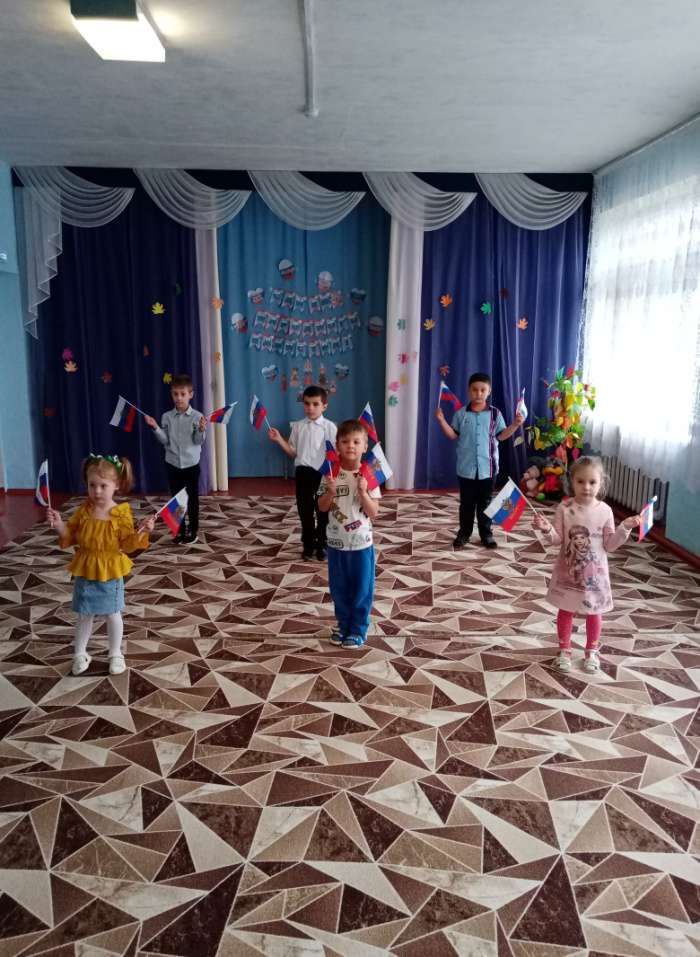 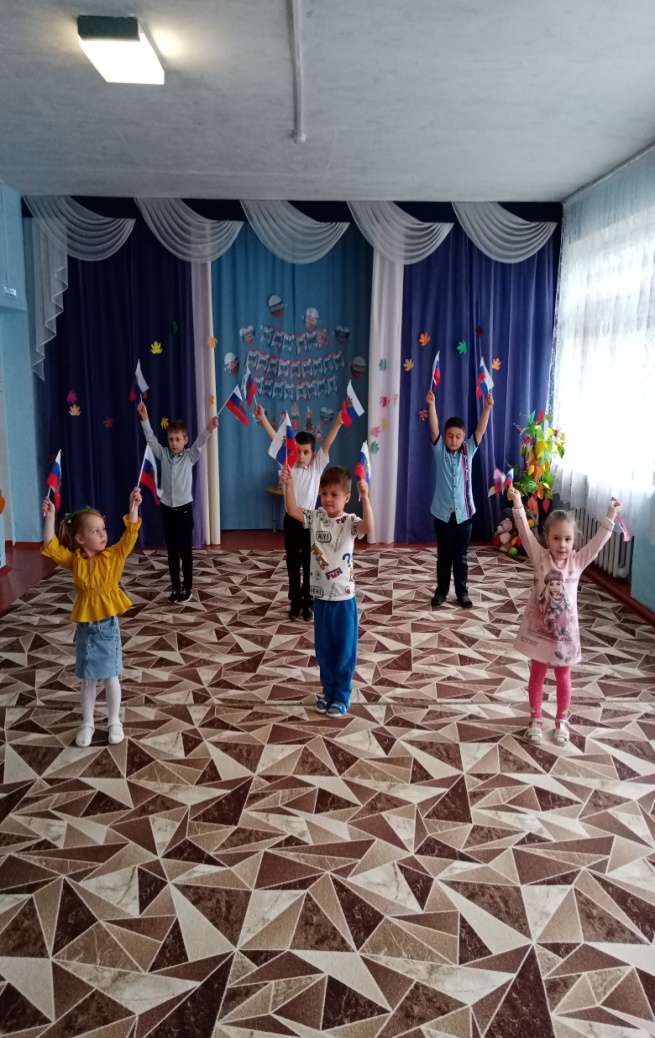 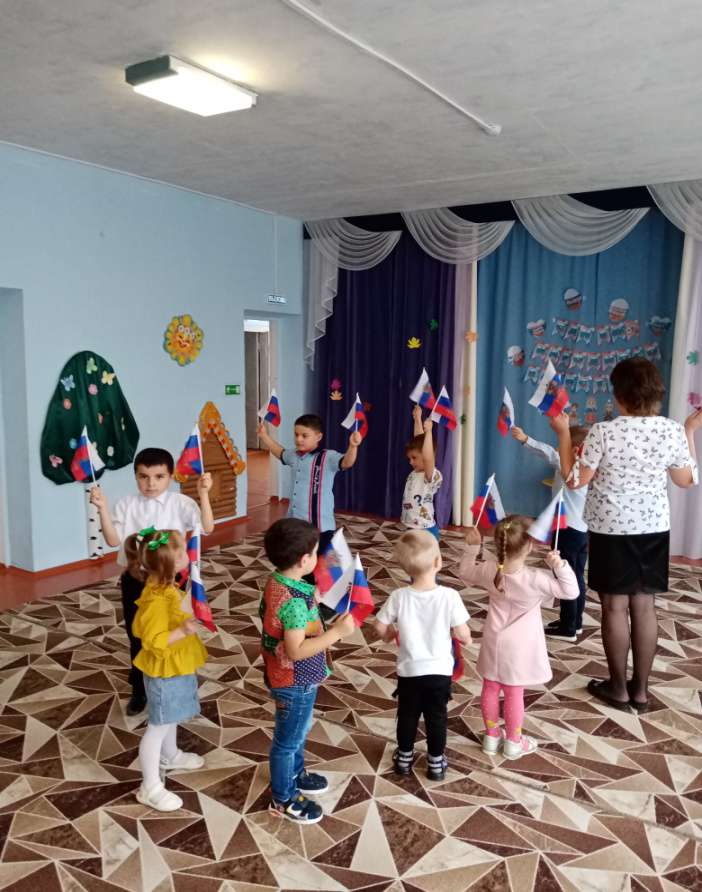 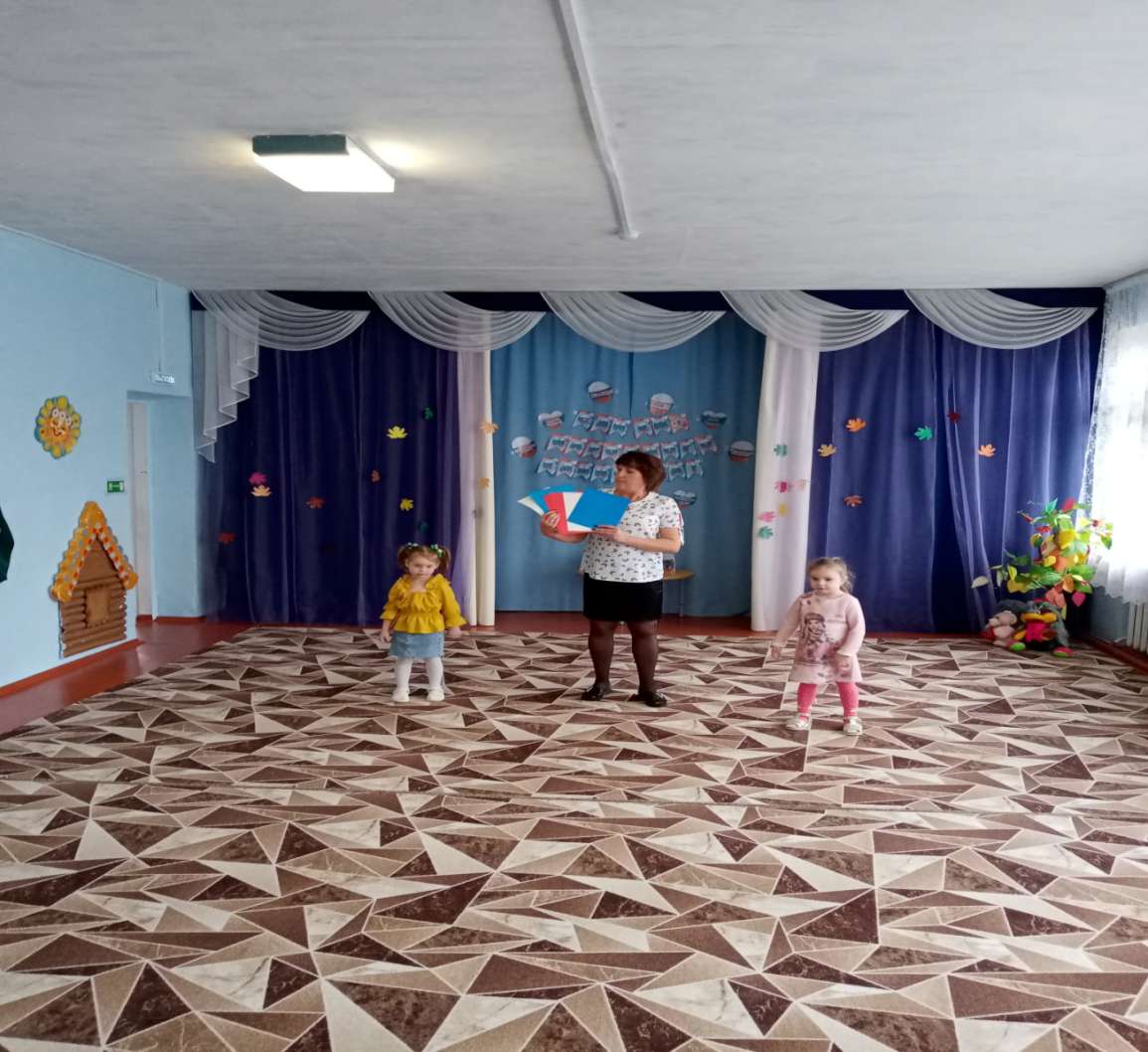 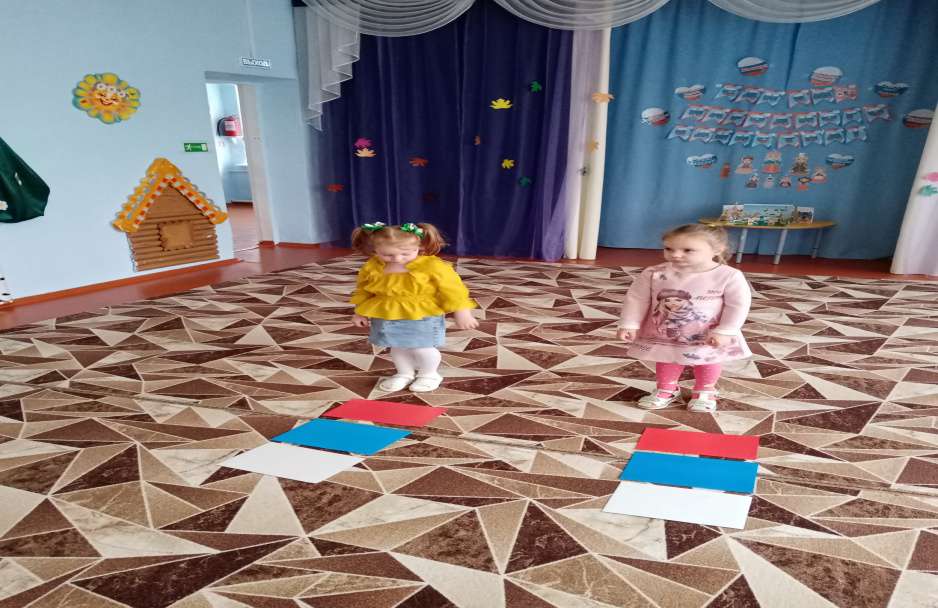 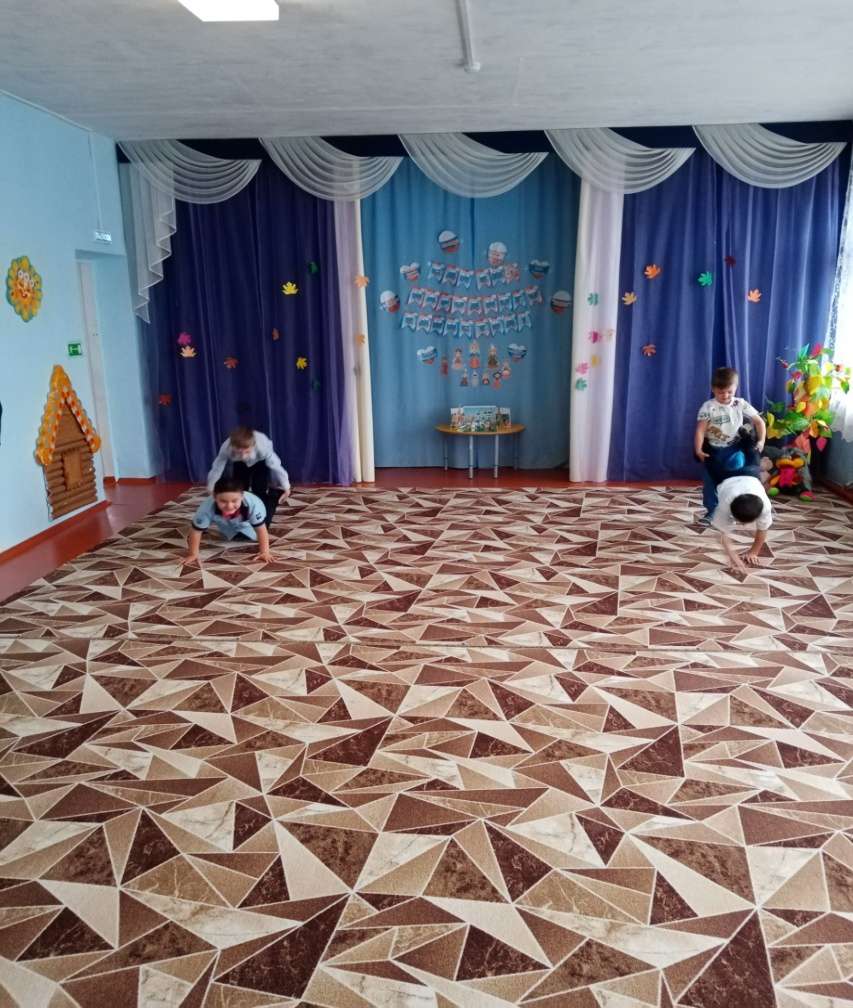 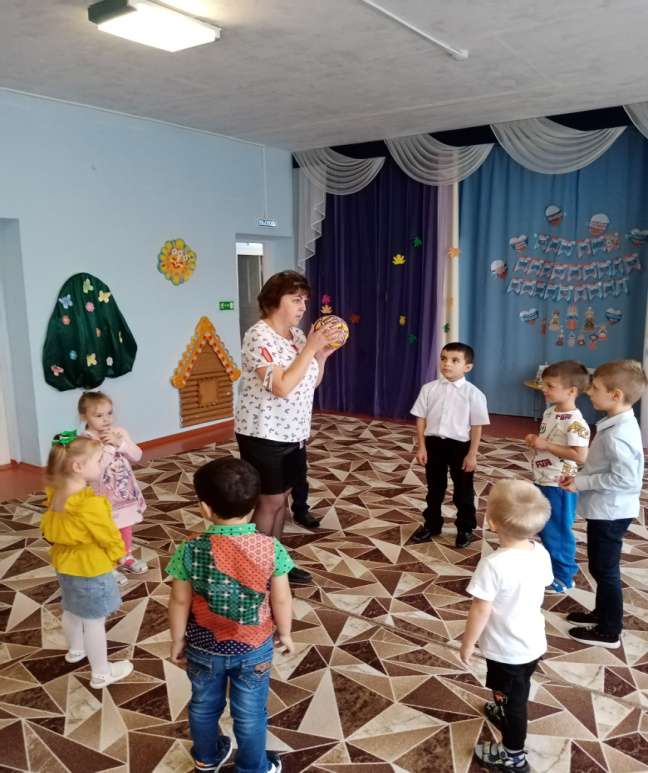 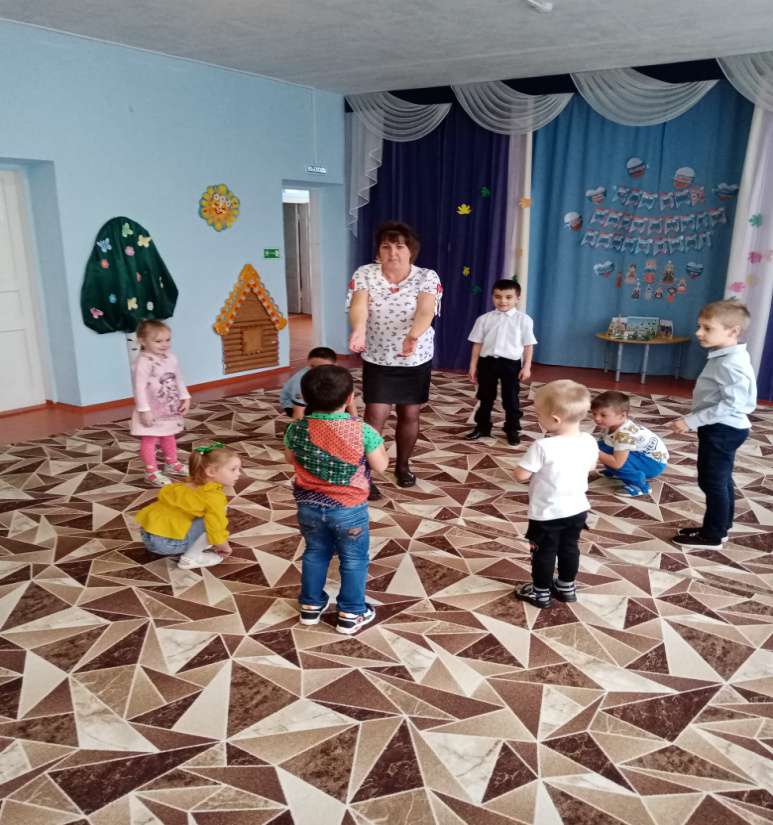 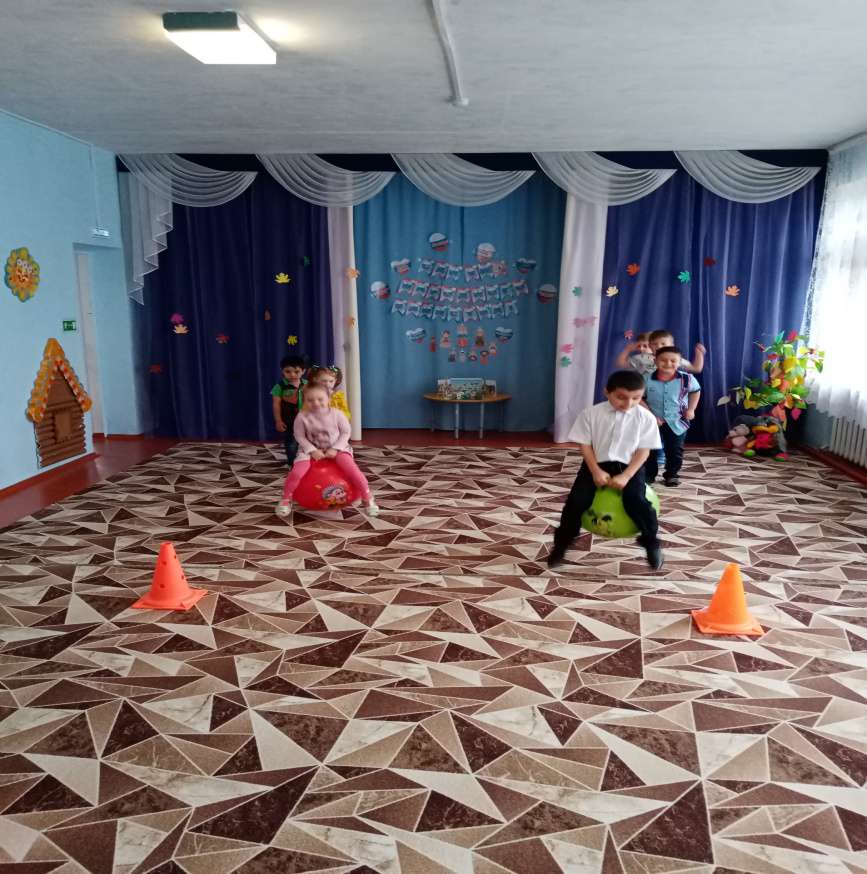 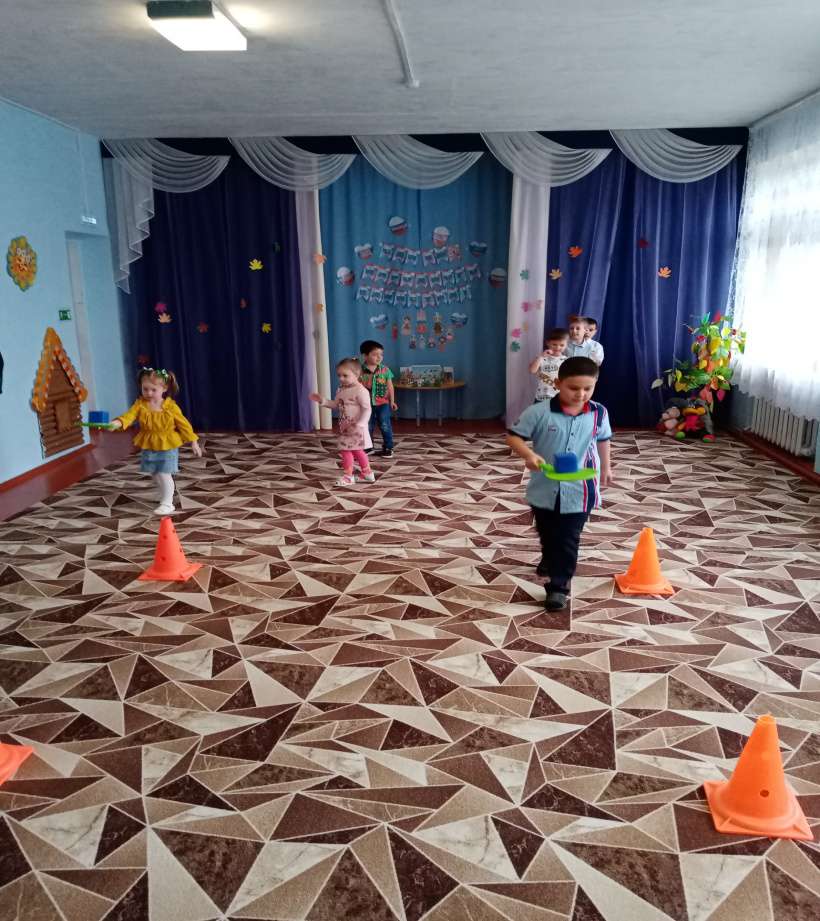 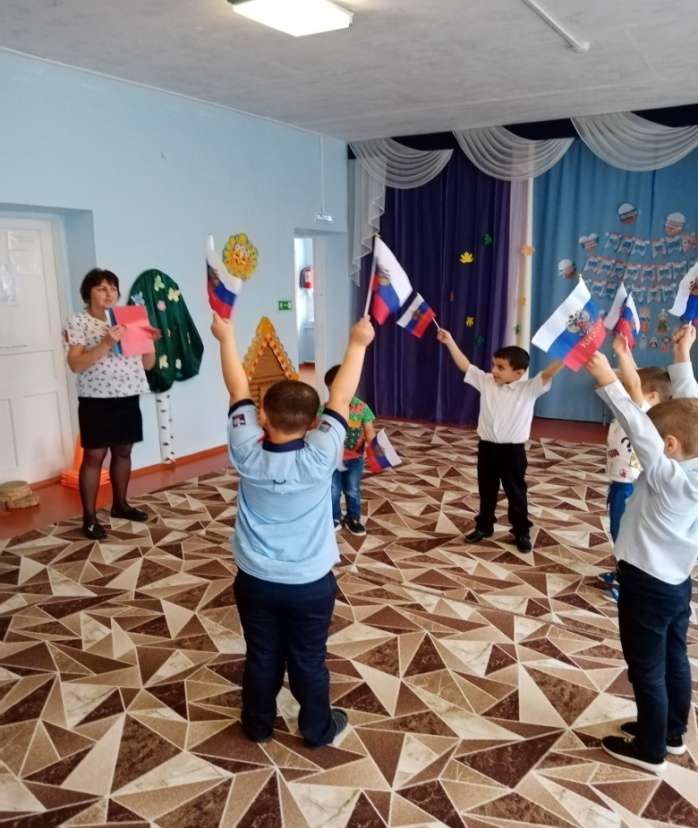 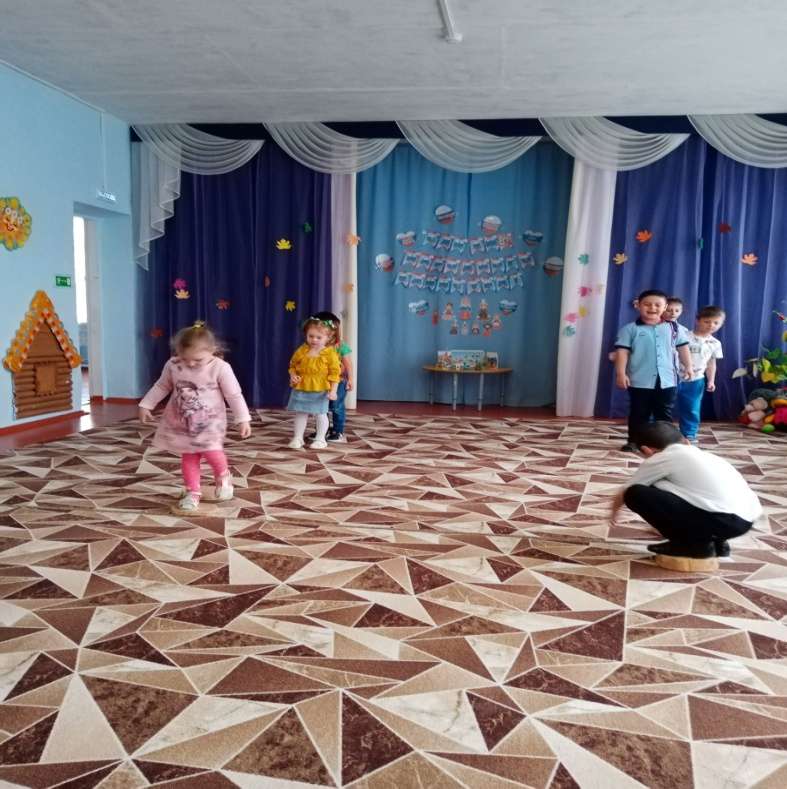 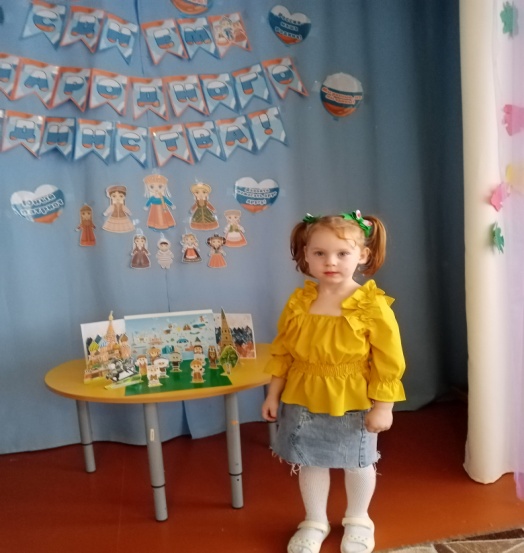 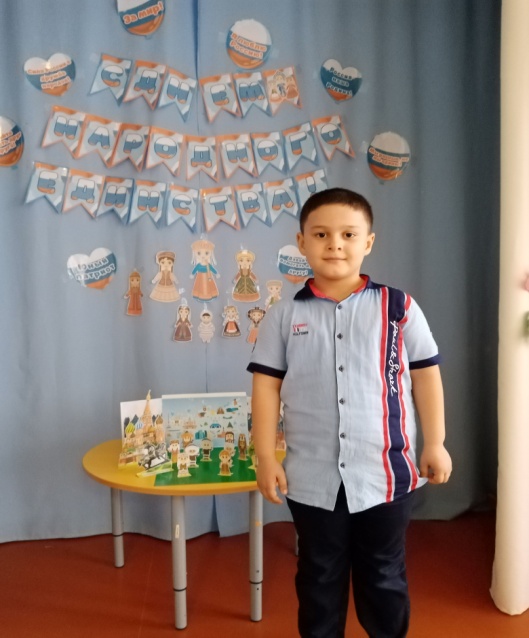 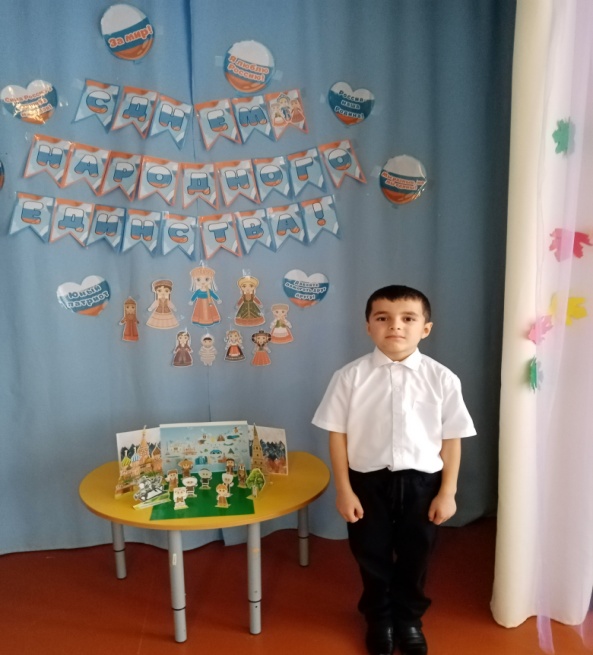 